INFORME INDICADORES DE GESTIÓN – SEGUNDO TRIMESTRE AÑO 2017OFICINA DE CONTROL DISCIPLINARIO INTERNO 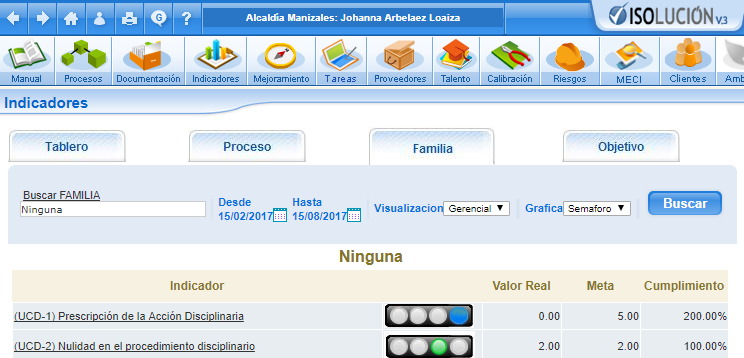 PRESCRIPCIÓN DE LA ACCIÓN DISCIPLINARIA (UCD-1)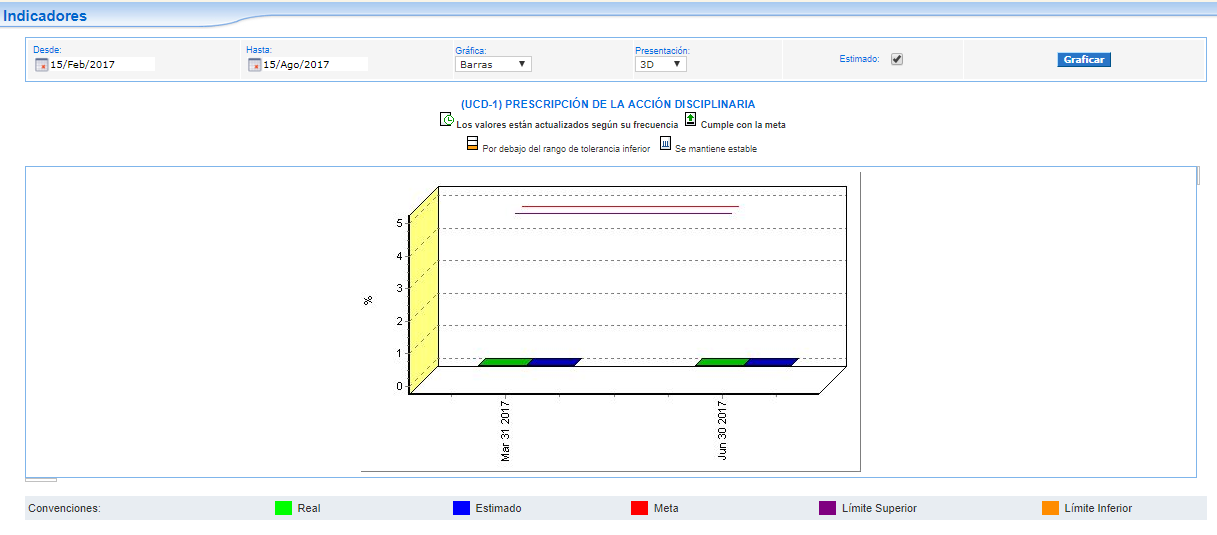 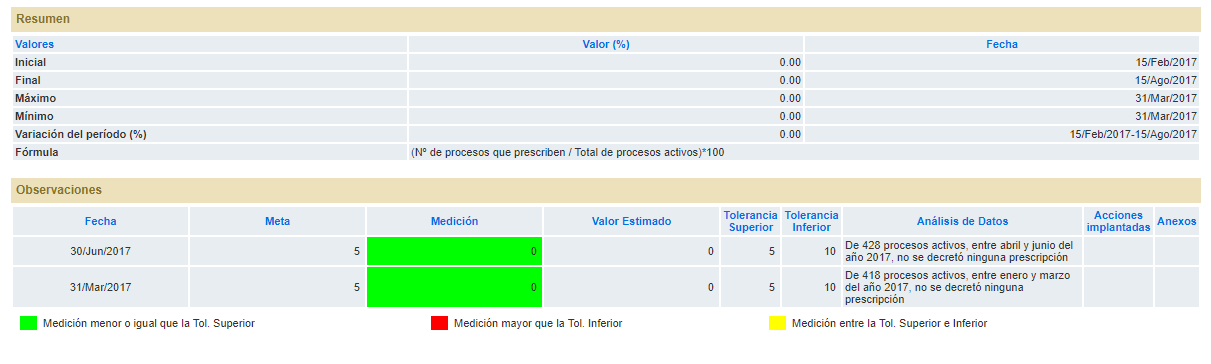 2. NULIDAD EN EL PROCEDIMIENTO DISCIPLINARIO (UCD-2)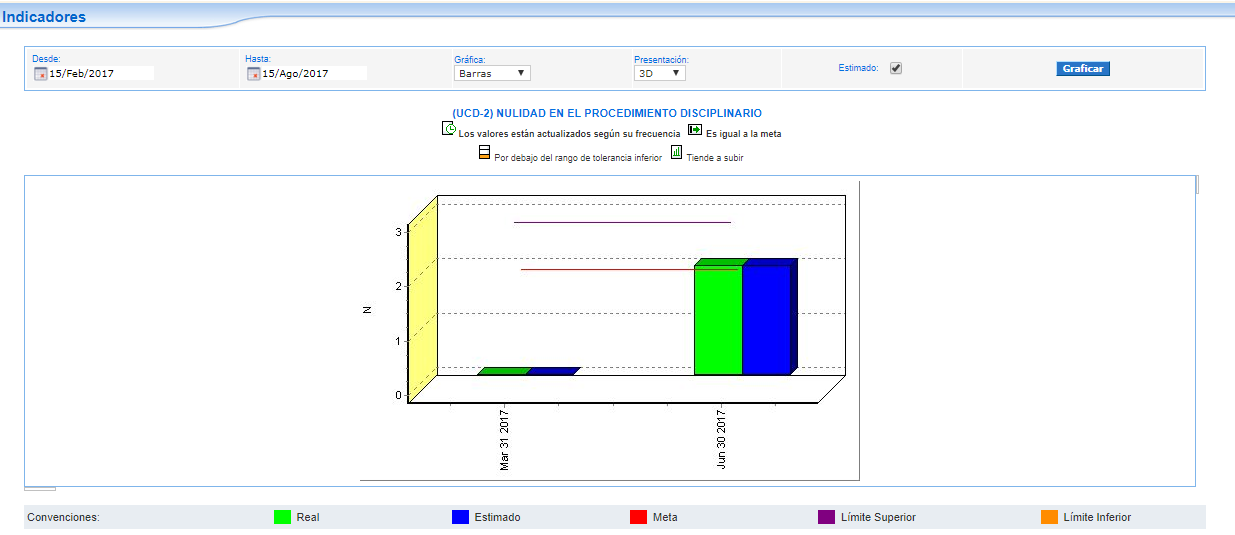 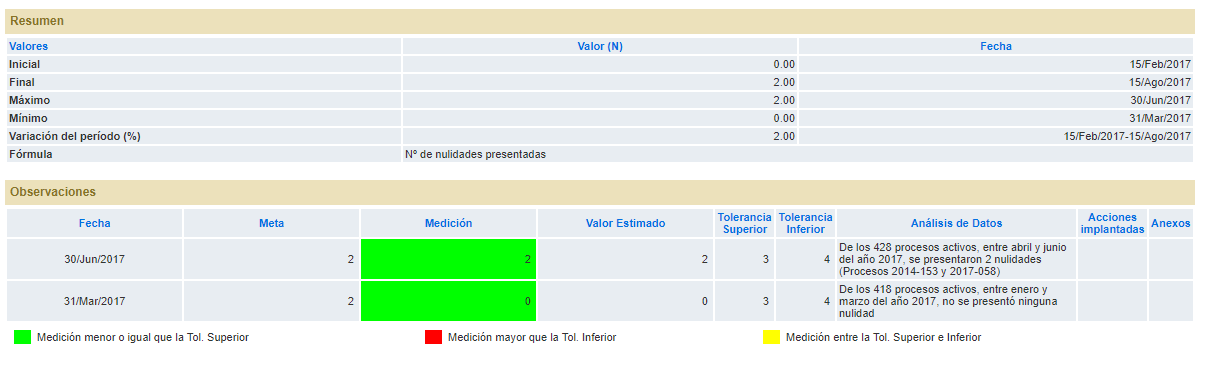 